              Памятка для родителей по гриппу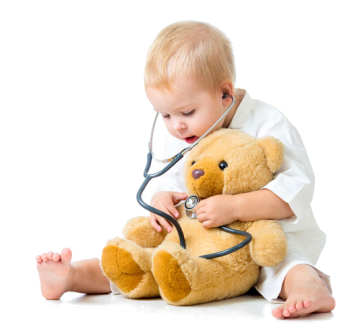                           Уважаемые родители!С целью обеспечения   сезонной профилактики ОРВИ и гриппа, необходимо проводитьследующие мероприятия:Для повышения сопротивляемости рекомендуется:1.Проводить курсы поливитаминных препаратов (растительные адаптогены: элеутерококк, настойку аралии).  2.Почаще, включать в меню продукты, содержащие повышенные дозы витамина "С" – это лимон, чёрная смородина, черноплодная рябина, квашеная капуста, шиповник и т.д.Если в доме больной ОРЗ?-Желательно ограничить общение с ним. По  возможности, поместить его в отдельную комнату. -Выделите больному отдельную посуду и полотенце.-Проветривайте помещение, проводите влажную уборку.-Здоровый образ жизни – одно из главных средств профилактики острых респираторных заболеваний.-Не надо относиться легкомысленно к простудным заболеваниям. Своевременное обращение к врачу и лечение помогут избежать неприятных последствий.Как происходит заражение?В основном воздушно – капельным путём, при кашле и чихании больного человека. Но при ряде респираторных заболеваний передача микробов происходит через руки, игрушки, предметы обихода.Для ОРЗ и ОРВИ характерен подъём заболеваний в холодное время года, чему способствует переохлаждение организма и витаминная недостаточность. Наиболее восприимчивы к респираторным заболеваниям дети, пожилые люди, те, у кого в силу ряда причин снижен иммунитет.Что делать, если заболел, ребёнок?1.Оставляйте больного  ребёнка дома, кроме тех случаев, когда ему нужна медицинская помощь. Не отправляйте его в школу или в дошкольное учреждение.2.Давайте ребёнку много жидкости (сок, воду и др.)3.Создайте больному ребёнку комфортные условия. Крайне важен покой.4. Если у ребёнка жар, боль в горле, и ломота теле, вы можете дать ему жаропонижающее лекарство, которое пропишет вам врач с учётом возраста пациентами.5.Если кто-либо в вашем доме заболел, не допускайте контакта с взрослыми здоровыми и особенно с детьми.6.Если ваш ребёнок имел контакт с больным гриппом, спросите у врача о необходимости приёма антивирусных лекарств,  для предупреждения заболеваемости.Если у вашего ребёнка появился какой-либо симптом, из следующих настораживающих признаков, как:-учащённое или затруднённое дыхание; - отказ от принятия жидкости;-не пробуждение или  отсутствие реакции на внешние раздражители;-возбуждённое состояние; -отсутствие мочеиспускания или слёз во время плача;- симптомы проходят, но потом возвращаются с жаром и сильным кашлем.НЕПРЕМЕННО ОБРАТИТЕСЬ ЗА МЕДИЦИНСКОЙ ПОМОЩЬЮ.Чем опасны респираторные заболевания?Профилактике гриппа следует уделять особое внимание, т.к. грипп легко передаётся при контакте. При этом опасность может быть не только в самом заболевании, но и в частых осложнениях, который он вызывает у детей. Наиболее частым осложнением является воспаление лёгких и воспаление среднего уха.В профилактике гриппа важное значение имеют: - физическое воспитание;-закаливание организма;-выполнение правил личной гигиены; -санитарное состояние помещений, регулярное их проветривание.Уборку в комнате надо проводить ежедневно влажным способом. В чистоте содержать кровать ребёнка и игрушки. Необходимо сократить до минимума посещение детьми зрелищных мероприятий. Ограничить пользование общественным транспортом.Указанные меры профилактики многим известны, но,  к сожалению, они не    всегда выполняются.